Ad Valorem Tax Exemption Application 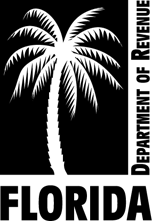 and Return For NonProfitHomes for the agedSection 196.1975, Florida StatutesThis application is for use by nonprofit homes for the aged to apply for an ad valorem tax exemption for property, as provided in section (s.) 196.1975, Florida Statutes (F.S.).This completed application, including all required attachments, must be filed with the county property appraiser on or before March 1 of the current tax year.INSTRUCTIONSIn addition to the general requirements specified in s. 196.195, F.S., a unit or apartment (“unit”) must be occupied by the following classes of persons as of January 1 of the year to qualify for the exemption. Each person must also meet the income limitations provided in s. 196.1975(4), F.S.Persons that are age 62 years of age or olderPersons that are totally and permanently disabledCouples, one of whom must be 62 years old or olderCouples, one or both of whom are totally and permanently disabledThe Department publishes the annual maximum income limitation in the publication, Cost of Living, available at https://floridarevenue.com/property/Documents/CostofLivingAdjust.pdf. These income limitations do not apply to totally and permanently disabled veterans who meet the requirements of s. 196.081, F.S.Occupant Affidavits RequiredEach person occupying a unit to which an ad valorem tax exemption applies must issue an Individual Affidavit for Ad Valorem Tax Exemption Homes for the Aged (Form DR-504S, incorporated by reference in Rule 12D-16.002, F.A.C.) stating the person occupies the unit and the person’s annual income. Attach the affidavits to this application.General InformationGeneral InformationGeneral InformationGeneral InformationApplicant name   Facility name  Mailing addressPhysical address, if differentBusiness phoneCounty where property is locatedParcel identification number or legal description       Parcel identification number or legal description       Parcel identification number or legal description       Parcel identification number or legal description       Is the applicant a not-for-profit corporation or a limited partnership? (check one)  The applicant is a Florida corporation not-for-profit pursuant to Chapter 617, F.S., and is exempt from federal income tax under s. 501(c)(3), Internal Revenue Code.   The applicant is a Florida limited partnership and the sole general partner is a corporation not-for-profit pursuant to Chapter 617, F.S., and exempt from federal income tax under s. 501(c)(3), Internal Revenue Code. Attach a copy of the filing confirmation letter from the Florida Department of State and a copy of the determination letter from the Internal Revenue Service.Is the applicant a not-for-profit corporation or a limited partnership? (check one)  The applicant is a Florida corporation not-for-profit pursuant to Chapter 617, F.S., and is exempt from federal income tax under s. 501(c)(3), Internal Revenue Code.   The applicant is a Florida limited partnership and the sole general partner is a corporation not-for-profit pursuant to Chapter 617, F.S., and exempt from federal income tax under s. 501(c)(3), Internal Revenue Code. Attach a copy of the filing confirmation letter from the Florida Department of State and a copy of the determination letter from the Internal Revenue Service.Is the applicant a not-for-profit corporation or a limited partnership? (check one)  The applicant is a Florida corporation not-for-profit pursuant to Chapter 617, F.S., and is exempt from federal income tax under s. 501(c)(3), Internal Revenue Code.   The applicant is a Florida limited partnership and the sole general partner is a corporation not-for-profit pursuant to Chapter 617, F.S., and exempt from federal income tax under s. 501(c)(3), Internal Revenue Code. Attach a copy of the filing confirmation letter from the Florida Department of State and a copy of the determination letter from the Internal Revenue Service.Is the applicant a not-for-profit corporation or a limited partnership? (check one)  The applicant is a Florida corporation not-for-profit pursuant to Chapter 617, F.S., and is exempt from federal income tax under s. 501(c)(3), Internal Revenue Code.   The applicant is a Florida limited partnership and the sole general partner is a corporation not-for-profit pursuant to Chapter 617, F.S., and exempt from federal income tax under s. 501(c)(3), Internal Revenue Code. Attach a copy of the filing confirmation letter from the Florida Department of State and a copy of the determination letter from the Internal Revenue Service.Facility InformationFacility InformationFacility InformationFacility InformationOn January 1 of the current year, did the organization hold a valid license as an assisted living facility?  Yes    NoIf yes, attach a copy of the licensed issued by the Agency for Health Care Administration.On January 1 of the current year, did the organization hold a valid license as an assisted living facility?  Yes    NoIf yes, attach a copy of the licensed issued by the Agency for Health Care Administration.On January 1 of the current year, did the organization hold a valid license as an assisted living facility?  Yes    NoIf yes, attach a copy of the licensed issued by the Agency for Health Care Administration.On January 1 of the current year, did the organization hold a valid license as an assisted living facility?  Yes    NoIf yes, attach a copy of the licensed issued by the Agency for Health Care Administration.On January 1 of the current year, what percentage of the occupants are over the age of 62 years or totally and permanently disabled?      %On January 1 of the current year, what percentage of the occupants are over the age of 62 years or totally and permanently disabled?      %On January 1 of the current year, what percentage of the occupants are over the age of 62 years or totally and permanently disabled?      %On January 1 of the current year, what percentage of the occupants are over the age of 62 years or totally and permanently disabled?      %What portion of the property is devoted exclusively to conduct religious services or to render nursing or medical services?      %What portion of the property is devoted exclusively to conduct religious services or to render nursing or medical services?      %What portion of the property is devoted exclusively to conduct religious services or to render nursing or medical services?      %What portion of the property is devoted exclusively to conduct religious services or to render nursing or medical services?      %What portion of the property is used for non-exempt purposes?       %  Provide a detailed explanation of the non-exempt use of the property. (Attach additional pages, if needed.)What portion of the property is used for non-exempt purposes?       %  Provide a detailed explanation of the non-exempt use of the property. (Attach additional pages, if needed.)What portion of the property is used for non-exempt purposes?       %  Provide a detailed explanation of the non-exempt use of the property. (Attach additional pages, if needed.)What portion of the property is used for non-exempt purposes?       %  Provide a detailed explanation of the non-exempt use of the property. (Attach additional pages, if needed.)What portion of the property is leased or rented to nonresidents?      %  Attach a copy of all rental and lease contracts in effect during the last calendar year.What portion of the property is leased or rented to nonresidents?      %  Attach a copy of all rental and lease contracts in effect during the last calendar year.What portion of the property is leased or rented to nonresidents?      %  Attach a copy of all rental and lease contracts in effect during the last calendar year.What portion of the property is leased or rented to nonresidents?      %  Attach a copy of all rental and lease contracts in effect during the last calendar year.Residential Unit InformationResidential Unit InformationResidential Unit InformationResidential Unit InformationResidential Unit InformationResidential Unit InformationResidential Unit InformationResidential Unit InformationResidential Unit InformationOn January 1 of the current year, the number of units and apartments (“units”) in the facility, excluding non-resident units. On January 1 of the current year, the number of units and apartments (“units”) in the facility, excluding non-resident units. On January 1 of the current year, the number of units and apartments (“units”) in the facility, excluding non-resident units. On January 1 of the current year, the number of units and apartments (“units”) in the facility, excluding non-resident units. On January 1 of the current year, the number of units and apartments (“units”) in the facility, excluding non-resident units. On January 1 of the current year, the number of units and apartments (“units”) in the facility, excluding non-resident units. On January 1 of the current year, the number of units and apartments (“units”) in the facility, excluding non-resident units. On January 1 of the current year, the number of units that qualify for the exemption provided in s. 196.1975(4), F.S.  See Instructions.On January 1 of the current year, the number of units that qualify for the exemption provided in s. 196.1975(4), F.S.  See Instructions.On January 1 of the current year, the number of units that qualify for the exemption provided in s. 196.1975(4), F.S.  See Instructions.On January 1 of the current year, the number of units that qualify for the exemption provided in s. 196.1975(4), F.S.  See Instructions.On January 1 of the current year, the number of units that qualify for the exemption provided in s. 196.1975(4), F.S.  See Instructions.On January 1 of the current year, the number of units that qualify for the exemption provided in s. 196.1975(4), F.S.  See Instructions.On January 1 of the current year, the number of units that qualify for the exemption provided in s. 196.1975(4), F.S.  See Instructions.Percent of the units that are exempt (line 2 divided by line 1)Percent of the units that are exempt (line 2 divided by line 1)Percent of the units that are exempt (line 2 divided by line 1)Percent of the units that are exempt (line 2 divided by line 1)Percent of the units that are exempt (line 2 divided by line 1)Percent of the units that are exempt (line 2 divided by line 1)Percent of the units that are exempt (line 2 divided by line 1)     %     %On January 1 of the current year, the number of units qualifying for the $25,000 exemption under s. 196.1975(9)(a), F. S.On January 1 of the current year, the number of units qualifying for the $25,000 exemption under s. 196.1975(9)(a), F. S.On January 1 of the current year, the number of units qualifying for the $25,000 exemption under s. 196.1975(9)(a), F. S.On January 1 of the current year, the number of units qualifying for the $25,000 exemption under s. 196.1975(9)(a), F. S.On January 1 of the current year, the number of units qualifying for the $25,000 exemption under s. 196.1975(9)(a), F. S.On January 1 of the current year, the number of units qualifying for the $25,000 exemption under s. 196.1975(9)(a), F. S.On January 1 of the current year, the number of units qualifying for the $25,000 exemption under s. 196.1975(9)(a), F. S.SignatureSignatureSignatureSignatureSignatureSignatureSignatureSignatureSignatureFlorida law requires property appraisers to determine whether an organization uses the identified property for exempt purposes before granting an ad valorem tax exemption. Property appraisers will notify you if additional information or documentation is needed to determine eligibility for the exemption requested.I certify all information on this application, including any attachments, is true, correct, and in effect on January 1 of the tax year.Florida law requires property appraisers to determine whether an organization uses the identified property for exempt purposes before granting an ad valorem tax exemption. Property appraisers will notify you if additional information or documentation is needed to determine eligibility for the exemption requested.I certify all information on this application, including any attachments, is true, correct, and in effect on January 1 of the tax year.Florida law requires property appraisers to determine whether an organization uses the identified property for exempt purposes before granting an ad valorem tax exemption. Property appraisers will notify you if additional information or documentation is needed to determine eligibility for the exemption requested.I certify all information on this application, including any attachments, is true, correct, and in effect on January 1 of the tax year.Florida law requires property appraisers to determine whether an organization uses the identified property for exempt purposes before granting an ad valorem tax exemption. Property appraisers will notify you if additional information or documentation is needed to determine eligibility for the exemption requested.I certify all information on this application, including any attachments, is true, correct, and in effect on January 1 of the tax year.Florida law requires property appraisers to determine whether an organization uses the identified property for exempt purposes before granting an ad valorem tax exemption. Property appraisers will notify you if additional information or documentation is needed to determine eligibility for the exemption requested.I certify all information on this application, including any attachments, is true, correct, and in effect on January 1 of the tax year.Florida law requires property appraisers to determine whether an organization uses the identified property for exempt purposes before granting an ad valorem tax exemption. Property appraisers will notify you if additional information or documentation is needed to determine eligibility for the exemption requested.I certify all information on this application, including any attachments, is true, correct, and in effect on January 1 of the tax year.Florida law requires property appraisers to determine whether an organization uses the identified property for exempt purposes before granting an ad valorem tax exemption. Property appraisers will notify you if additional information or documentation is needed to determine eligibility for the exemption requested.I certify all information on this application, including any attachments, is true, correct, and in effect on January 1 of the tax year.Florida law requires property appraisers to determine whether an organization uses the identified property for exempt purposes before granting an ad valorem tax exemption. Property appraisers will notify you if additional information or documentation is needed to determine eligibility for the exemption requested.I certify all information on this application, including any attachments, is true, correct, and in effect on January 1 of the tax year.Florida law requires property appraisers to determine whether an organization uses the identified property for exempt purposes before granting an ad valorem tax exemption. Property appraisers will notify you if additional information or documentation is needed to determine eligibility for the exemption requested.I certify all information on this application, including any attachments, is true, correct, and in effect on January 1 of the tax year.   	Signature   	Signature   	Signature                          Title                                  Date                           Title                                  Date                           Title                                  Date                           Title                                  Date                           Title                                  Date                           Title                                  Date Need Help?In Florida, local governments are responsible for administering property tax. The best resource for assistance is the property appraiser in the county where the property is located. Find websites for county property appraisers at:FloridaRevenue.com/Property/Pages/LocalOfficials.aspx